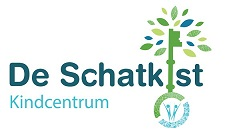 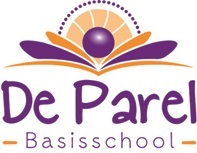 Basisschool De Parel Schoolstraat 15258 CJ Berlicumtel: 073-5031880deparel@cadansprimair.nl
Naar school op De Parel. Praktische informatie!Binnenkomen: De kleuters maken gebruik van de hoofdingang op de speelplaats. Deze deur gaat 10 minuten voor schooltijd open, zodat u uw kind in alle rust tot de klas kunt wegbrengen. De schooldag start om 08.30 uur.
Naar huis: U kunt uw kind om 14.15 uur op de speelplaats ophalen. De leerkracht brengt de kinderen van groep 1-2  naar buiten. De kinderen wachten bij de leerkracht tot ze opgehaald worden/of hun vader, moeder, opa, oma of oppas zien.
Buitenschoolse opvang: Gaat uw kind na school naar de BSO, dan worden de kinderen in de klas opgehaald. 
Ziek melden: Is uw kind ziek, dan kunt u dat voor 8.30 u. telefonisch melden op nr. 073-5031880.
Fruit eten: ’s Morgens mogen de kinderen een gezond tussendoortje meenemen. Wilt u fruit zo nodig geschild meegeven en de drinkbeker voorzien van naam? Liefst een beker i.p.v. een pakje drinken en fruit dat uw kind geheel zelfstandig kan eten. Kinderen hebben voor het tussendoortje een tas nodig. Deze kunt u in de bak onder de kapstokhaken leggen.
Lunch: De kinderen nemen zelf een gevulde broodtrommel (boterhammen/broodjes en bijv. een stuk fruit of groente) en drinken (liefst een beker i.p.v. een pakje drinken) mee. Beide graag voorzien van naam. Er is een mogelijkheid om de spullen in de koelkast te zetten. Hiervoor staan 2 bakken klaar in de gang. Gym: Voor de gym hebben de kinderen gymschoenen nodig, het liefst zonder veters. Graag voorzien van naam. Ieder kind krijgt voor zijn schoenen een vakje in de kasten op de gang. Wilt u regelmatig controleren of de schoenen nog passen?
Hoofdluispreventie: Na iedere vakantie of bij een melding worden de kinderen gecontroleerd op hoofdluis. Worden bij een kind luizen of neten gevonden, dan worden de ouders daarvan op de hoogte gesteld. Uw kind dient direct opgehaald te worden om zo snel mogelijk behandeld te worden. Na enige tijd wordt de hele groep opnieuw gecontroleerd. Ieder kind krijgt van school een “jassentas” waar de jas (en handschoenen, mutsen en dassen) in kan worden opgeborgen. We vragen ouders deze zakken indien nodig zelf te wassen en beschadigingen te herstellen.
Zorg-advies team: U kunt via school een beroep doen op hulp van het zorg-advies-team (ZAT), waarin schoolmaatschappelijk werk, een sociaal verpleegkundige, jeugdarts en de interne begeleider van school regelmatig met elkaar overleggen. U kunt hiervoor een afspraak maken via ons zorgteam (Rosanne van Rooij en Heleen van der Nat)
Jarig in de maanden juni, juli en augustus: leerlingen die in deze maanden 4 jaar worden krijgen een uitnodiging om deel te nemen aan het doorschuifmoment op de laatste maandag voor de vakantie. Zij maken geen gebruik van de 2 a 3 oefenmomenten, maar starten meteen na de zomervakantie.Kinderen die binnen 2 weken na de zomervakantie 4 jaar worden, starten ook meteen na de zomervakantie.
Oudervereniging: We hebben een actieve oudervereniging die veel organiseert en helpt bij uitstapjes. De klassenmoeders vormen hierbij de schakel tussen leerkracht en ouders. De (vrijwillige) bijdrage bedraagt € 30,-. Dit is inclusief schoolreisje/feestdag. U krijgt hiervan een rekening van de penningmeester.
Ziekte en allergie: Heeft uw kind een allergie, slikt het medicijnen of zijn er andere medische zaken die belangrijk zijn, meld dit dan bij de leerkracht en tijdens de warme overdracht met de leerkracht en eventueel pedagogisch medewerker. Deze zullen met u de procedure rond medicijngebruik op school bespreken.
Afspraak met de leerkracht: U kunt altijd een afspraak maken met de leerkracht voor een gesprek na school. Voor schooltijd kunt u slechts met een korte mededeling bij de leerkracht terecht. In  oktober, maart en juni zijn er 10 minutengesprekken. 
Verjaardagen: Wordt uw kind 5 of 6 jaar, dan bent u van harte uitgenodigd om de verjaardag samen met uw kind in de groep te vieren. Wilt u dit wel van tevoren afspreken met de leerkracht?
Parro: Via Parro ontvangt u informatie over de groepen 1-2. Hiervoor kunt u zich aanmelden via de persoonlijke code die u toegestuurd krijgt via de mail, wanneer uw kind gestart is of gaat starten op school. 
Verzamelmappen: Tijdens de kleuterperiode wordt van ieder kind een verzamelmap bijgehouden. Deze verzamelmap krijgt uw kind mee naar huis als het naar groep 3 gaat.Klassenouders/ouderhulp: Per groep hebben we twee klassenouders. Via de mail wordt u door deze ouders benaderd voor hulp bij activiteiten.